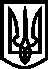 УКРАЇНА ВИКОНАВЧИЙ КОМІТЕТМЕЛІТОПОЛЬСЬКОЇ  МІСЬКОЇ  РАДИЗапорізької областіР О З П О Р Я Д Ж Е Н Н Яміського голови02.04.2019			                                                                  № 160-рПро організацію проведення VІІІ щорічного фестивалю Мелітопольщини «ЧерешнЁво!»Відповідно до Закону України «Про місцеве самоврядування в Україні» та з метою підтримки нових традицій, що сприяють розвитку брендових складових м. Мелітополя, реалізації творчого потенціалу мешканців міста, об’єднання громад міста та району:ЗОБОВ’ЯЗУЮ: 	1. Затвердити склад організаційного комітету щодо підготовки і проведення VІІІ щорічного фестивалю Мелітопольщини «ЧерешнЁво!» згідно з додатком.	2. Організаційному комітету розробити до 15.04.2019 програму проведення фестивалю та забезпечити організаційну підготовку проведення зазначеного фестивалю. 	3. Інформаційному відділу Департаменту протокольної служби міського голови виконавчого комітету Мелітопольської міської ради Запорізької області забезпечити висвітлення програми фестивалю на офіційному сайті виконавчого комітету Мелітопольської міської ради Запорізької області та через засоби масової інформації.	4. Контроль за виконанням цього розпорядження покласти на заступника міського голови з питань діяльності виконавчих органів ради Бойко С.Мелітопольський міський голова 						С. МІНЬКОДодаток до розпорядження міського головивід 02.04.2019 № 160-рСклад організаційного комітетущодо підготовки і проведення VІІІ щорічного фестивалю Мелітопольщини «ЧерешнЁво!»2Продовження додатку Начальник відділу культури 					М. СЕМІКІНМінько Сергій Анатолійович- Мелітопольський міський голова, голова оргкомітетуРудаковаІрина ВолодимирівнаФедоров Іван Сергійович- перший заступник міського голови  з питань діяльності виконавчих органів ради, заступник голови оргкомітету- заступник міського голови з питань діяльності виконавчих органів ради, заступник голови оргкомітетуБойкоСвітлана ОлександрівнаПрийма Сергій Миколайович- заступник міського голови з питань діяльності виконавчих органів ради, заступник голови оргкомітету- заступник міського голови з питань діяльності виконавчих органів ради, заступник голови оргкомітетуСудаковІгор Ігорович- заступник міського голови з питань діяльності виконавчих органів ради, заступник голови оргкомітетуЄвтушенко Христина Едуардівна- директор Департаменту протокольної служби міського голови, заступник голови оргкомітетучлени оргкомітету:члени оргкомітету:Семікін Михайло Олександрович- начальник відділу культури Мелітопольської міської радиФедєчкін Віктор Геннадійович- начальник організаційного відділу Департаменту протокольної служби міського голови виконавчого комітету Мелітопольської міської радиФурсоваІрина Олександрівна- начальник управління з розвитку підприємництва та промисловості виконавчого комітету Мелітопольської міської радиЩербак Ірина Анатоліївна- начальник управління освіти Мелітопольської міської радиДонець Ірина Федорівна - начальник управління соціального захисту населення Мелітопольської міської ради ЖорнякАндрій Миколайович- начальник управління молоді та спорту Мелітопольської міської радиСаприкінаЛариса Олександрівна- начальник відділу охорони здоров’я Мелітопольської міської радиКучерковаГалина АнатоліївнаБєліков Михайло АнатолійовичТегімбаєвОлексій БорисовичЗвєрєв Валентин ЛеонідовичОбрезановОлег АндрійовичБондаренкоВолодимир Анатолійович- начальник відділу транспорту та зв’язку виконавчого комітету Мелітопольської міської ради- заступник начальника управління з внутрішньої політики, взаємодії з правоохоронними органами та з питань запобігання, виявлення корупції і зв'язку з громадськістю виконавчого комітету Мелітопольської міської ради- начальник управління житлово-комунального господарства Мелітопольської міської ради-директор КП "Міськсвітло" Мелітопольської міської ради-директор КП "Мелітопольський міський парк культури і відпочинку ім. Горького" Мелітопольської міської ради-  начальник Мелітопольського відділу поліції ГУ НП  в Запорізькій області (за згодою)Вдовиченко ГДжунковская Руслана Сергіївна - начальник інформаційного відділу  Департаменту протокольної служби міського голови виконавчого комітету Мелітопольської міської ради 